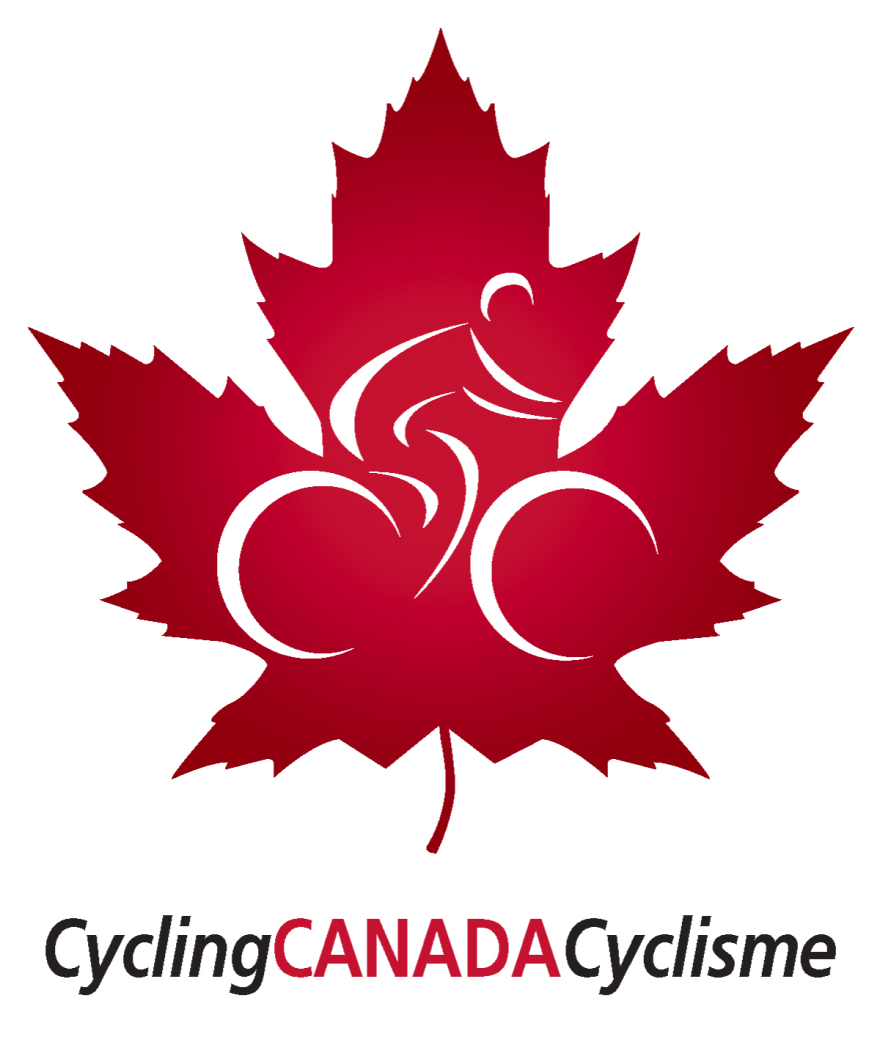 Coach Information / Information de  l'entraîneurCoach Information / Information de  l'entraîneurCoach Information / Information de  l'entraîneurCoach Information / Information de  l'entraîneurCoach Information / Information de  l'entraîneurCoach Information / Information de  l'entraîneurName / NomHometown, Province / Ville et province Hometown, Province / Ville et province Email / CourrielNCCP number / numéro de PNCENCCP number / numéro de PNCENominator Information / Information du nominateurNominator Information / Information du nominateurNominator Information / Information du nominateurNominator Information / Information du nominateurNominator Information / Information du nominateurNominator Information / Information du nominateurName / NomEmail / CourrielAdditional Information / Information  additionnelAdditional Information / Information  additionnelAdditional Information / Information  additionnelAdditional Information / Information  additionnelAdditional Information / Information  additionnelAdditional Information / Information  additionnelChampionship the coach’s athlete/ team won gold :  / Le championnat l’athlète / l’équipe a gagné la médaille d’or :Championship the coach’s athlete/ team won gold :  / Le championnat l’athlète / l’équipe a gagné la médaille d’or :Category did the athlete/team won gold : / Le catégorie l’athlète/l’équipe a gagné la médaille d’or :Category did the athlete/team won gold : / Le catégorie l’athlète/l’équipe a gagné la médaille d’or :Name of gold medal athlete (s) : / Le nom de l'athlète (s) qui a gagné la médaille d'or :Name of gold medal athlete (s) : / Le nom de l'athlète (s) qui a gagné la médaille d'or :Is the coach a member in good standing with a provincial association? / Est-ce que l'entraîneur est membre en règle d'une association provinciale?Is the coach a member in good standing with a provincial association? / Est-ce que l'entraîneur est membre en règle d'une association provinciale?Please describe the role of the coach with the athlete/team S.v.p indiquez le nom de l'athlète / équipePlease describe the role of the coach with the athlete/team S.v.p indiquez le nom de l'athlète / équipe